Резюме                                          Мангистауская обл. г. Жанаозен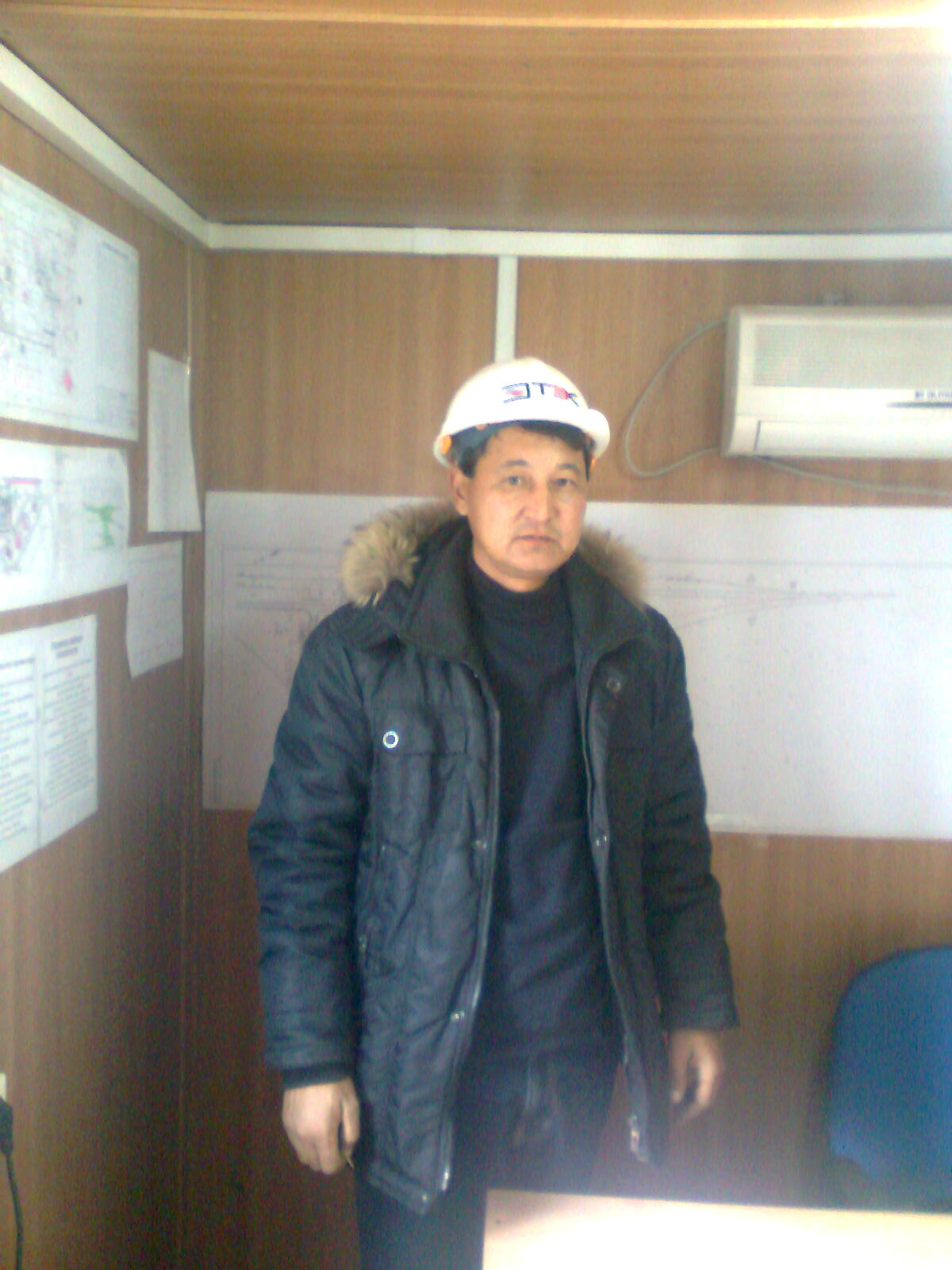                                                           Дом/адрес: п «Тенге» АТП – 5 ул 30 дом 22                                                    Сот/тел: 8775 255 38 40,   8705 377 61 69                                  Эл.Адрес: Kobilan.68@mail.ruУразгалиев  Кобылан КуандыковичКоротко о себе:   Дата рождение: 18. 06. 1968г                                Сем.положение: женат/отец   2 –х детейГражданство:       Республика Казахстан Образование:   Среднее – техническое училище№22  г.Волгоград 1985-1986ггСП:                       Машинист холодильных установокОбразование:   Среднее специальное  финансовый центр  г. Самарканд 1991-1992ггСП:                       Бухгалтер промышленных предприятий Образование: Среднее – специальное нефтегазовый колледж г. Коканд 2005-2007 ггСП:                       Машинист ЦА-320 СМН-20 инженер – коллектор по  буровым растворамОпыт работы : 1989-1992-гг г. Кунград Нефтегазоразведочная экспедиция -  помбур 3 разряда                            1992-1995гг г.Кунград ОРС НОД-9 – Экспедитор по реализаций                            1995-1998гг г. Кунград «Сельхозхимия»- Гл. Экономист                             1998-2002 гг г. Кунград Управление разведочного бурения- Экономист-2кат.                            2002-2011гг г. Кунград Управление разведочного бурения - Инженер проектно-                                                            сметной документаций  для строительство скважин на нефть и газ         2012-2013 гг г.Актау ТОО «Инженерно Буровая компания  СИ-БУ»                                                                                       Супервайзер 2 кат бригаде по  буровым растворамВладение языками :  Казахский - родной ,Русский- свободно.Цель:                             Найти постоянную место работы , по специальности:                                        Бригадира на нефтяном месторождений,	                                        Инженера ПСД для строительства скважин на НГ.                                        Супервайзер по контролю буровых растворов.                                        Ассистент инженера по бурению                                        Администратор вахтового городкаЛичные качества: Целеустремлённость ,коммуникабельность, исполнительность,          ответственность, творческий  подход к  выполнению поставленных задач ,умение  работать в  коллективе и быть исполнительный ,честолюбивое стремление  добиться успехов  в  работе ,найду общий язык с людьми.Дополнительное: Удоств.  водитель категорий «В.С»                                 Удоств. Оператор ЭВМ                                 Удоств. Зам. Начальника обеспечения при ЧС